Supplementary MaterialSupplementary DataSupplementary file 1: Zip-file containing the SPSS file with the data supporting the conclusion of this study. Supplementary file 2: Zip-file containing the “Read me”-file to explain the variables in the SPSS-file.Supplementary TablesSupplementary Table 1: Table 1: The translated version of the PACES questionnaire:«Vennligst ranger hvordan du føler akkurat nå om den fysiske aktiviteten du har gjort/gjør:»Supplementary Table 2: Table 2. Participants´ characteristics (n=7). Data is mean ± standard deviationSupplementary Table 3: Table 3. Exercise enjoyment and rating of perceived exertion during and after high intensity interval exercise and continuous exercise.Data are shown as mean  ± standard deviation. *Significant difference between high intensity interval exercise and continuous exercise <0.05. #Significant difference between during and after exercise in the same exercise mode <0.05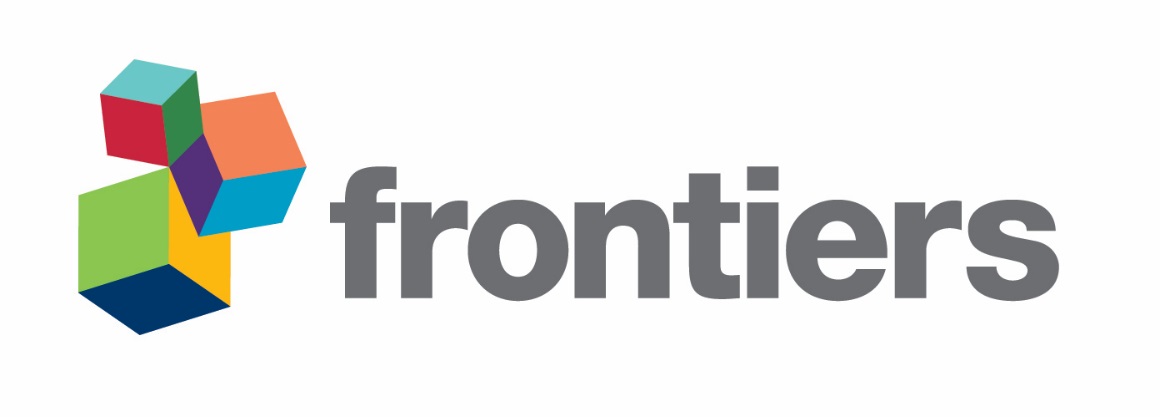 1234567Jeg nyter detJeg hater detJeg føler kjedsomhetJeg føler meg interessert	Jeg misliker det	Jeg liker detJeg finner det behageligJeg finner det ubehageligJeg finner det altoppslukendeJeg finner det ikke altoppslukendeDet er ikke morsomt i det hele tattDet er virkelig morsomtJeg finner det energigivendeJeg finner det slitsomtDet gjør med deprimert	Det gjør meg gladDet er veldig hyggelig	det er veldig uhyggeligJeg føler meg fysisk bra mens jeg gjør detJeg føler meg fysisk dårlig mens jeg gjør detDer er veldig styrkendeDet er ikke styrkende i det hele tattjeg er veldig frustrert av det	Jeg er ikke frustrert av det i det hele tattDet er veldig gledeligDet er ikke gledelig i det hele tattDet er veldig spennendeDet er ikke spennende i det hele tattDet er ikke stimulerende i det hele tattDet er veldig stimulerendeDet gir meg en sterk følelse av gjennomføringskraftdet gir meg ingen følelse av gjennomføringskraftDet er veldig forfriskendeDet er ikke forfriskende i det hele tattJeg ville heller gjøre noe annetDet var ikke noe annet jeg heller vil gjøreAge (yr)23.4 ± 2.0 Weight (kg)72.5 ± 4.9Height (cm)174.4 ± 6.4BMI (kg·m-2)23.9 ± 1.0Peak Oxygen Uptake (ml·kg-1·min-1)52.1 ± 8.7High Intensity Interval ExerciseModerate Intensity Continuous ExerciseRating of Perceived Exertion         Pooled (n=14)16.2±1.5*9.9±1.2        During exercise (n=7)15.4±1.3*#9.8±1.2        After exercise (n=7)17.0±1.3*10.0±1.3Physical Activity Enjoyment Scale         Pooled (n=14)95.5±12.692.8±15.3        During exercise (n=7)94.4±12.991.1±16.3        After exercise (n=7)96.6±13.294.4±15.4